Dear Ivar Thank you for your unbelievable  help  .I try to put time rang (0,0.001,0.01) and still get singularitySo  I will give you all details of my model:This is my model in 3D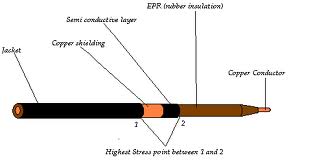 When I draw in 2D I will get as shown  Semi conductor material is goundedThe conductor is at voltage = 16000 an1(t[1/s])     (pulse train with freq=1000 and amplitude = 16kV)Heat generated is convected away to airWhen we apply  voltage with high frequency  at the conductor --- high electric field will be induced and will be concentrated at the point 1 in the figure --   so that generating heat will  be induced and our target is to get its temperature